附件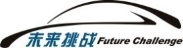 第十三届“中国智能车未来挑战赛”报名表车队名称车队名称参赛车数参赛人数参赛人数车队依托单位车队依托单位车队合作单位车队合作单位负责人姓    名手    机负责人职务/职称电子邮件联系人姓    名手    机联系人职务/职称电子邮件赛车参数车长(毫米)车宽(毫米)车高(毫米)车高(毫米)车高(毫米)车高(毫米)车高(毫米)车高(毫米)赛车参数离去角(度)接近角(度)最小离地间隙(毫米)最小离地间隙(毫米)最小离地间隙(毫米)最小离地间隙(毫米)最小离地间隙(毫米)最小离地间隙(毫米)赛车参数轮距(毫米)轴距(毫米)最小转弯半径(毫米)最小转弯半径(毫米)最小转弯半径(毫米)最小转弯半径(毫米)最小转弯半径(毫米)最小转弯半径(毫米)自主行驶最高车速自主行驶最高车速自主行驶最低车速自主行驶最低车速自主行驶最低车速自主行驶最低车速参赛车辆图片（分辨率640×480/格式JPG）参赛车辆图片（分辨率640×480/格式JPG）参赛车辆图片（分辨率640×480/格式JPG）参赛车辆图片（分辨率640×480/格式JPG）参赛车辆图片（分辨率640×480/格式JPG）参赛车辆图片（分辨率640×480/格式JPG）参赛车辆图片（分辨率640×480/格式JPG）参赛车辆图片（分辨率640×480/格式JPG）参赛车辆图片（分辨率640×480/格式JPG）参赛车辆图片（分辨率640×480/格式JPG）参赛车辆图片（分辨率640×480/格式JPG）参赛车辆图片（分辨率640×480/格式JPG）参赛车辆图片（分辨率640×480/格式JPG）承诺：任何情况下造成自身车辆或其它的任何损失，责任由车队自负。承诺：任何情况下造成自身车辆或其它的任何损失，责任由车队自负。承诺：任何情况下造成自身车辆或其它的任何损失，责任由车队自负。承诺：任何情况下造成自身车辆或其它的任何损失，责任由车队自负。承诺：任何情况下造成自身车辆或其它的任何损失，责任由车队自负。承诺：任何情况下造成自身车辆或其它的任何损失，责任由车队自负。承诺：任何情况下造成自身车辆或其它的任何损失，责任由车队自负。签名签名签名